附件3：单位审核系统操作指引第一步：用人单位登录北京市人社局网站，点击“法人登录”。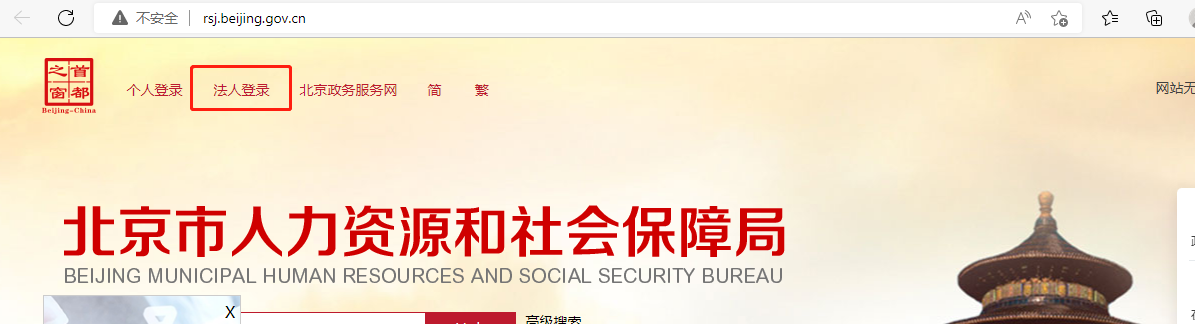 第二步：输入用户名、密码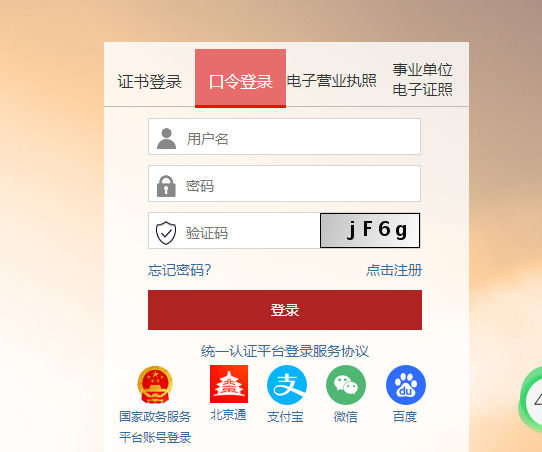 第三步：点击右侧“审核”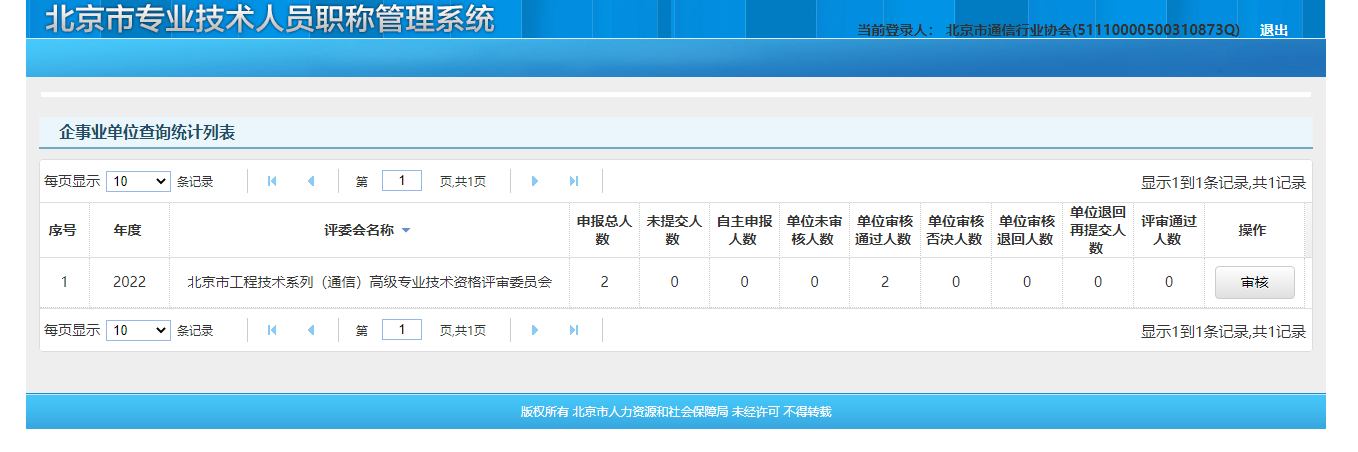 第四步：下拉到最下面，勾选单位审核意见，点击“确认审核意见并提交”按钮。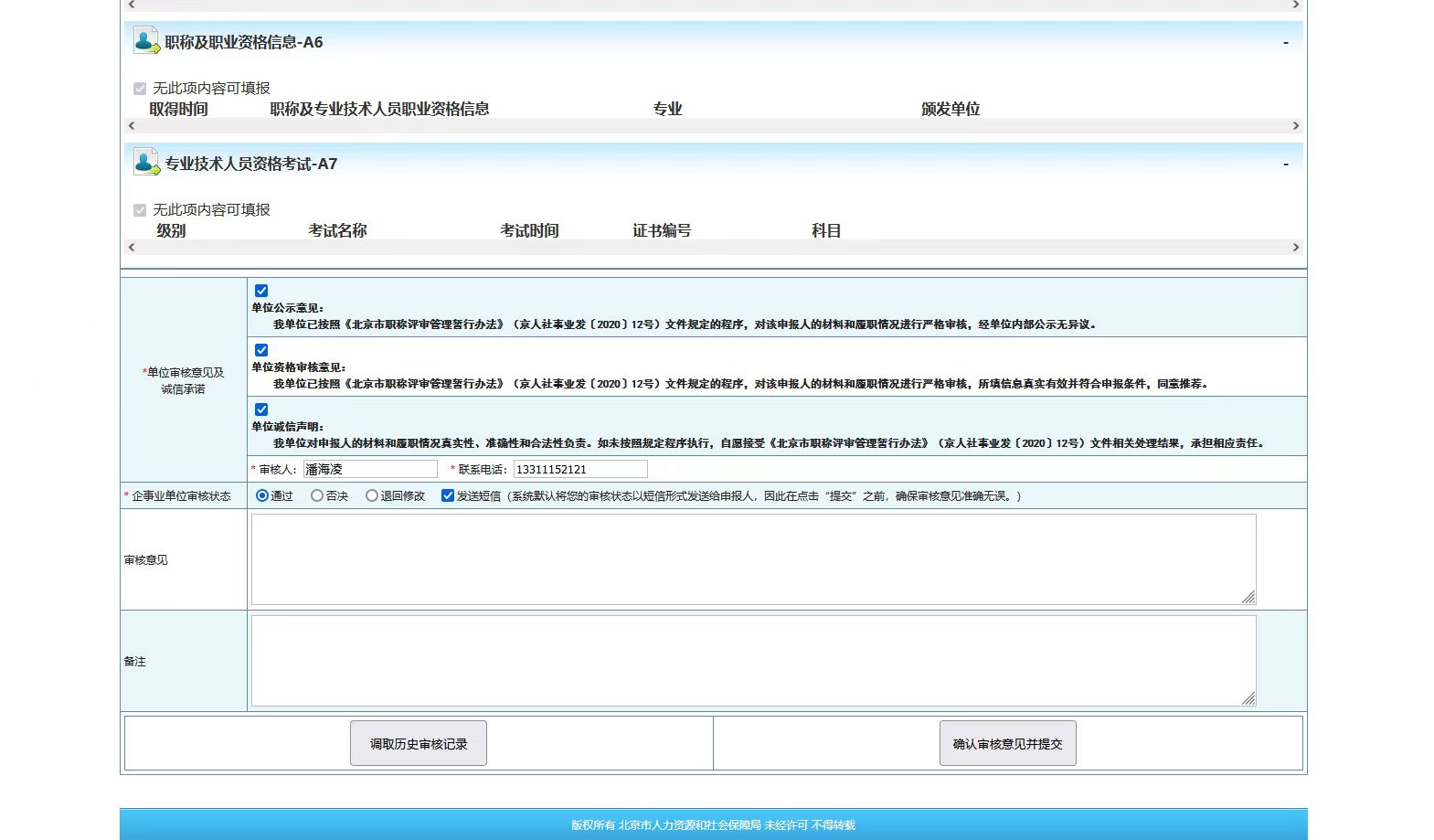 第五步：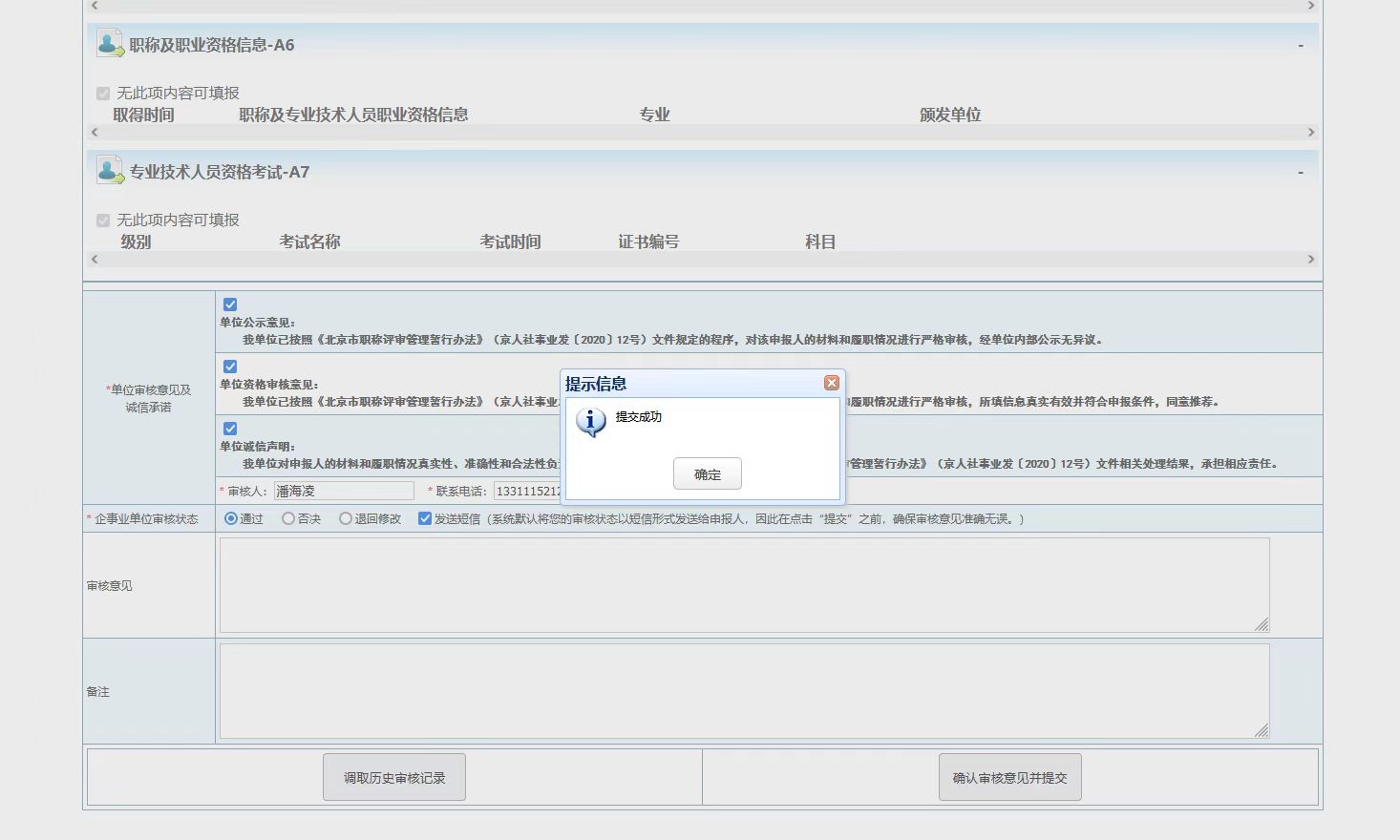 